Manitoba Falls PreventionThe Manitoba Falls Prevention Education Event occurred Nov. 5, during Manitoba Falls Prevention Week for Older Adults Nov. 3 – 9th, 2014.  The event was well attended by health care providers across the province.  Click here to view the presentations  The Keynote Speaker was Fabio Feldman, Ph.D., Manager, Seniors Falls and Injury Prevention, Fraser Health Authority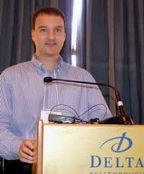 Dr. Feldman presented six topics of interest; all were well received as current research and practical and relevant interventions.He has been involved in the development and implementation of Falls Prevention initiatives in acute and long-term care facilities, assisted living centres, and community settings. Most of the programs developed by Fabio and the FH Falls Prevention Team have been adopted by other health regions across Canada. Fabio obtained his PhD in the area of biomechanics at Simon Fraser University. His research was mainly focused on the prevention of falls and hip fractures. He currently holds an Adjunct Professor position at the Department of Biomedical Physiology and Kinesiology at Simon Fraser University and is a Faculty member of the Canadian Patient Safety Institute: Safer Healthcare Now! Falls Prevention Team. His presentations included:1) Video Analysis of Falls - including causes and circumstances of falls in long-term care, characteristics of falls resulting in head impact, characteristics of falls resulting in hip impact, and accuracy of falls incident reports2) Technology for injury prevention - hip protectors and compliant flooring3) The Fraser Health Falls Prevention Mobile Clinic4) The Fraser Health Vitamin D Protocol for Long Term Care5) Safety Superheroes, Slipper Swap, and Walk & Learn6) Get Up & Go! Research supports an exercise program for seniors with balance and mobility impairmentManitoba presentations included:Staying On Your Feet - New PowerPoint Presentation - Injury Prevention Program, Population and Public Health Program, Winnipeg Regional Health AuthorityAssessment and Treatment of Dizziness Caused by Vestibular Dysfunction (inner ear) as it relates to fall prevention, Shayla Moore, BMR(PT)The Manitoba Falls Prevention Network informs members of upcoming events as well as falls prevention research, programs, services and policy guidelines.To join, contact: FallsPrevention@osteoporosis.ca